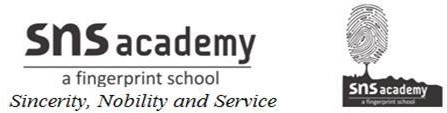 Grade: 1                    Hot SamosasSubject: EnglishNew words1.cook2.watch3.favourite4.fresh5.chop6.peel7.boil8.dough9.flour10.knead11.smooth12.sizzle13.sniff14.delicious15.samosas